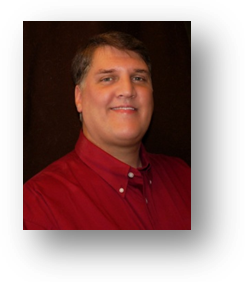 Monte Q. Reed3413 91st St. SE, Everett, WA, 98208, U.S.A.Email: mqreed@gmail.com • Mobile: 01-425-337-3568Birthday • April 9, 1963 Marital Status • SingleNationality • USAObjectiveThe opportunity to continue teaching E.S.L. in Korea Education1989 - 1996 Embry-Riddle Aeronautical University, Daytona Beach, FloridaBachelor of Science• Major in Professional Aeronautics• GPA: 3.91981 - 1983 Everett Community College, Everett, WashingtonAssociate in Arts and Sciences• Major in General EducationTeaching Related ExperienceOctober, 2011 – October, 2012Jungchul Academy, E.S.L. TeacherDeveloped and taught English classes to students, grade levels 1 through M3.Regularly coordinated classes with Korean teachers, Director, and other foreign teachers to ensure curriculum was met.Completed monthly reports to relay progress to parents, teachers, and Director.March, 2010 – September, 2011K.A.G.E./Plateau, E.S.L. Teacher, ResearcherTaught English classes to high-level children from grades K through Middle.Developed and taught a writing/grammar/vocabulary/speech program for grades 3 – 6.Created, tweaked, and perfected lessons based on the Junior Great Books series aswell as our own lesson ideas.April, 1995 – May, 1996 Hughes Technical Services, Flight Simulator Instructor/Operator• Taught small groups and individuals in both a classroom setting and in the cockpit.• Taught and evaluated critical skills to ensure safety and that all FAA regulations were understood and met.• Taught instructors how to operate the Flight Simulator.June, 1993 – April, 1995US Army, Instructor Pilot• Taught all aspects of flight training, as a platform instructor to larger groups, small group instruction, and individual training/evaluation in the classroom and in the cockpit.• Developed and taught the non-rated crewmember training program that the U.S. Army later adopted.• Ensured all assigned crewmembers were fully trained to FAA and D.A. standards.Recent Work ExperienceOctober, 2011 – October, 2012Jungchul Academy, Daegu, E.S.L. TeacherMarch, 2010 – September, 2011K.A.G.E./Plateau, Daejeon, E.S.L. Teacher, ResearcherAugust, 2006 – November, 2008The Rock, Lynnwood, Assistant General Manager• Mentored and coached team members to develop their quality and consistency skills.• Primary employee trainer both on the dining room floor and in the bar.  Taught extensive custom food and drink menu to new staff.• Developed team members to maximize effectiveness and achieve organizational goals.Awards/Certificates Received1985• Commercial Instrument Rotary-Wing License1993• Instructor Pilot CertificationLanguage Skills• Basic Spanish Travel ExperienceKorea, 32 months (Teacher)China (Beijing, Shanghai)Hong KongS.E. Asia, 1 month (Vietnam, Cambodia, Thailand)• Egypt, 7 months (Israel, Jordan)• Central America, 6 months (Honduras, Belize, El Salvador, Guatemala)• Korea, 13 months (U.S. Army, Camp Page)• Australia, 6 weeks• Mexico (multiple trips)• Canada (multiple trips)ReferencesAvailable upon request